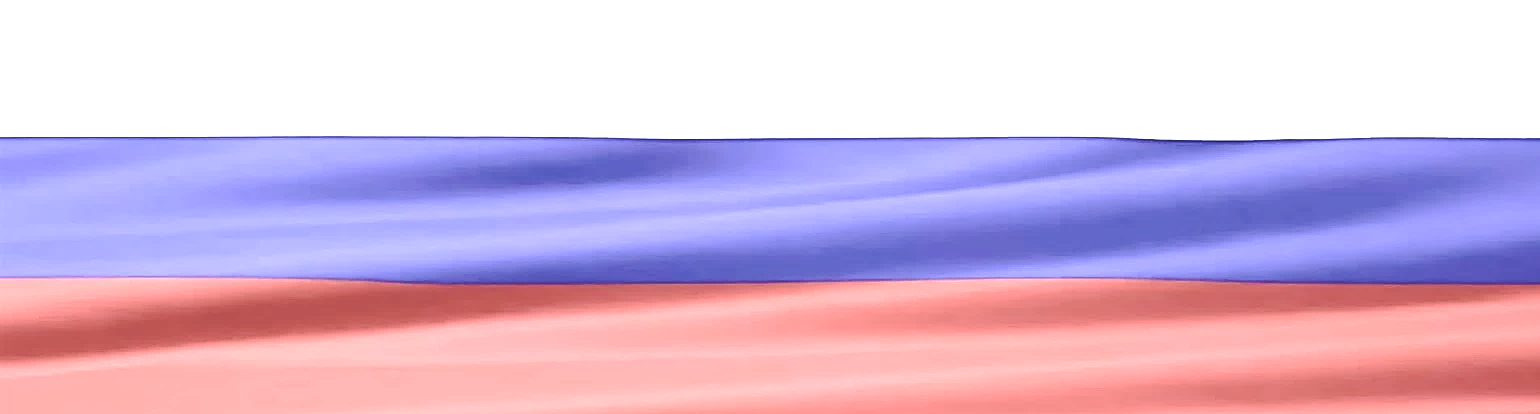 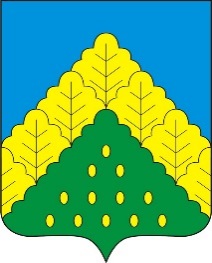 ПОСТАНОВЛЕНИЕ АДМИНИСТРАЦИИ КОМСОМОЛЬСКОГО МУНИЦИПАЛЬНОГО ОКРУГА ОТ 01.08.2023 г. № 866«О внесении изменений в постановление администрации Комсомольского муниципального округа Чувашской Республики от 08.02.2023 № 103 «О создании жилищной комиссии при администрации Комсомольского муниципального округа Чувашской Республики»Администрация Комсомольского муниципального округа Чувашской Республики п_о_с_т_а_н_о_в_л_я_е_т:1.	Вывести из состава жилищной комиссии при администрации Комсомольского муниципального округа Чувашской Республики, утвержденного постановлением администрации Комсомольского муниципального округа Чувашской Республики от 08 февраля 2023 г. № 103 «О создании жилищной комиссии при администрации Комсомольского муниципального округа Чувашской Республики», Митюкова Ю.Н. и ввести Комиссарову Н.А. - заместителя главы администрации по социальным вопросам - начальника отдела образования, возложив на нее обязанности заместителя председателя комиссии.2. Настоящее постановление вступает в силу со дня его подписания.И.о. главы Комсомольского муниципального округа                                                                                                                                                       Н.Н. Раськинпост. № 866 от 01.08.2023г.ПОСТАНОВЛЕНИЕ АДМИНИСТРАЦИИ КОМСОМОЛЬСКОГО МУНИЦИПАЛЬНОГО ОКРУГА ОТ 02.08.2023 г. № 869«О внесении изменений в постановление администрации Комсомольского муниципального округа Чувашской Республики от 03 апреля 2023 г. № 292 «Об утверждении Порядка и условий предоставления социально ориентированным некоммерческим организациям во владение и (или) в пользование на долгосрочной основе муниципального имущества Комсомольского муниципального округа Чувашской Республики, включенного в перечень муниципального имущества Комсомольского муниципального округа Чувашской Республики, свободного от прав третьих лиц (за исключением имущественных прав некоммерческих организаций), которое может быть предоставлено социально ориентированным некоммерческим организациям во владение и (или) в пользование на долгосрочной основе (в том числе по льготным ставкам арендной платы)»Администрация Комсомольского муниципального округа Чувашской Республики п о с т а н о в л я е т:1. Внести в постановление администрации Комсомольского муниципального округа Чувашской Республики от 03 апреля 2023 г. № 292 «Об утверждении Порядка и условий предоставления социально ориентированным некоммерческим организациям во владение и (или) в пользование на долгосрочной основе муниципального имущества Комсомольского муниципального округа Чувашской Республики, включенного в перечень муниципального имущества Комсомольского муниципального округа Чувашской Республики, свободного от прав третьих лиц (за исключением имущественных прав некоммерческих организаций), которое может быть предоставлено социально ориентированным некоммерческим организациям во владение и (или) в пользование на долгосрочной основе (в том числе по льготным ставкам арендной платы)» следующие изменения:в преамбуле после слов «Федерального закона» дополнить словами «от 12 января 1996 г. № 7-ФЗ»;в Порядке и условиях предоставления социально ориентированным некоммерческим организациям во владение и (или) в пользование на долгосрочной основе муниципального имущества Комсомольского муниципального округа Чувашской Республики, включенного в перечень муниципального имущества Комсомольского муниципального округа Чувашской Республики, свободного от прав третьих лиц (за исключением имущественных прав некоммерческих организаций), которое может быть предоставлено социально ориентированным некоммерческим организациям во владение и (или) в пользование на долгосрочной основе (в том числе по льготным ставкам арендной платы):в пункте 2:подпункт «б» после слов «Федерального закона» дополнить словами «от 12 января 1996 г. № 7-ФЗ», после слов «Закона Чувашской Республики» дополнить словами  «от 15 сентября 2011 г. № 61»;подпункт «и» после слов «Федерального закона» дополнить словами «от 7 августа 2001 г. № 115-ФЗ»;подпункт «р» пункта 10 после слов «Федерального закона» дополнить словами «от 7 августа 2001 г. № 115-ФЗ»;подпункт «в» пункта 13 после слов «Федерального закона» дополнить словами «от 12 января 1996 г. № 7-ФЗ».2. Настоящее постановление вступает в силу после его официального опубликования.И.о. главы Комсомольского муниципального округа                                                                                                                                                       Н.Н. Раськинпост. № 869 от 02.08.2023г.«ВЕСТНИК КОМСОМОЛЬСКОГО МУНИЦИПАЛЬНОГО ОКРУГА»№ 54 от 02 августа 2023 годаУчредитель:Собрание депутатов Комсомольского муниципального округа Чувашской Республики и администрации Комсомольского муниципального округаЧувашской РеспубликиАдрес:429140, с. Комсомольское, ул. Заводская, д. 57Официальная электронная версияОтв. за выпуск:ведущий	специалист- эксперт сектора кадровой работы Бахмутова М.А.